x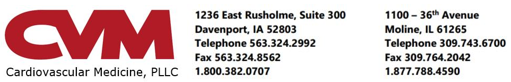 __________________________________________________________________________________________________________________PATIENT: Candy TestACCOUNT #: 379655__________________________________________________________________________________________________________________Skin Perfusion Pressure Study Davenport Diagnostic Center2nd Floor, Genesis Heart Institute1236 East Rusholme, Davenport, IA  52803     (563) 324-2992Your test is scheduled on:   DATE: __________________    TIME: ________________Please read these instructions carefully. Failure to follow these instructions may require the test to be rescheduled.Each time a patient misses an appointment without providing notice, another patient is prevented from receiving care. We ask that you please give at least a 24-hour notice if you are unable to keep your appointment. If you do not keep your appointment and do not notify us in advance, a $75 charge will be assessed to your account. This charge must be paid prior to rescheduling.If your insurance has changed since the time your test was scheduled, please check with your current insurer to see if test pre-certification is required.  What is a skin perfusion pressure test?A Skin Perfusion Pressure test assesses the blood flow to the lower extremities.  Readings are obtained on the toes, feet, or ankles to help determine if there are any blockages in the blood vessels that supply blood to the lower legs. How to prepare for the test:Please do not drink caffeine or smoke for two hours prior to this test.You can eat and drink normally before this test.You can take all of your medications before this test.Wear comfortable two-piece clothing and undergarments.Please shower or bathe before your procedure. Please allow 30 minutes for this test. Upon arrival at the doctor’s office…A member of our staff will escort you to the exam room and explain the procedure.  You will be asked to remove your shoes and socks.  The technician will perform the test while you lie on your back.  The test will take about 30 minutes to complete.  A copy of your test report will be sent to your physician.